ПРОЕКТ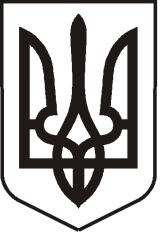 УКРАЇНАЛУГАНСЬКА   ОБЛАСТЬПОПАСНЯНСЬКА  МІСЬКА  РАДАВИКОНАВЧИЙ КОМІТЕТРIШЕННЯ  19 липня 2017 року                                  м. Попасна	                                              № Про затвердження звіту та рецензії про оцінку автомобіля, що знаходитьсяв комунальній власності територіальноїгромади м. Попасна      Розглянувши звіт №163-04-17 про оцінку автомобіля ЗІЛ – 130,  рік випуску 1979, тип – автопідйомник, робочий об’єм двигуна 6000 куб.см, колір – синій, реєстраційний номер ВВ8783СМ, ідентифікаційний номер - 1664241, номер шасі – б/н, від 28.04.2017 року,  що знаходиться в комунальній власності територіальної громади м. Попасна та рецензію на нього, керуючись Законами України  «Про місцеве самоврядування в Україні», «Про приватизацію невеликих державних підприємств (малу приватизацію)» (зі змінами), виконавчий комітет Попаснянської міської ради ВИРІШИВ:Затвердити звіт №163-04-17 про оцінку майна - автомобіля ЗІЛ – 130,  рік випуску 1979, тип – автопідйомник, робочий об’єм двигуна 6000 куб.см, колір – синій, реєстраційний номер ВВ8783СМ, ідентифікаційний номер - 1664241, номер шасі – б/н,  від 28.04.2017 року  та рецензію на нього (додається).               Міський голова                                                                                Ю.І.ОнищенкоПідготував: Водолазський, 2 05 65